Martina's Senior Infants' Suggested Weekly Work RecordWeek May 25th  to 29th 2020Please  tick work when completed.Please use worksheets that I posted out to you for this week's work.Please remember work ought to be completed in 15-20 mins blocks followed by a movement break.(Please have your child complete some work daily and I will check in regularly with video/audio audio clips on Seesaw, together with work correction and approval. We now  have our class blog on Seesaw where your child is encouraged, with my approval to post their favourite piece of  work weekly on Seesaw. Also, children can make comments on the work of others subject to my approval.)Themes this week:  May is Mental health month. Value of the Month is Courage. I will be giving out  achievement certificates on completion of good work on courage at the end of the week. May 24th is Eid-al-Fitr day (Islam)May 28th is World hunger day.Our continued  Aistear theme is The Antarctica.If possible please access free on line resources such as Twinkle; Don Conroy (art); the Dublin Zoo, especially to learn about animals in the South Pole.Martina's Senior Infants' Suggested Weekly Work RecordWeek May 25th  to 29th 2020Please  tick work when completed.Please use worksheets that I posted out to you for this week's work.Please remember work ought to be completed in 15-20 mins blocks followed by a movement break.(Please have your child complete some work daily and I will check in regularly with video/audio audio clips on Seesaw, together with work correction and approval. We now  have our class blog on Seesaw where your child is encouraged, with my approval to post their favourite piece of  work weekly on Seesaw. Also, children can make comments on the work of others subject to my approval.)Themes this week:  May is Mental health month. Value of the Month is Courage. I will be giving out  achievement certificates on completion of good work on courage at the end of the week. May 24th is Eid-al-Fitr day (Islam)May 28th is World hunger day.Our continued  Aistear theme is The Antarctica.If possible please access free on line resources such as Twinkle; Don Conroy (art); the Dublin Zoo, especially to learn about animals in the South Pole.Martina's Senior Infants' Suggested Weekly Work RecordWeek May 25th  to 29th 2020Please  tick work when completed.Please use worksheets that I posted out to you for this week's work.Please remember work ought to be completed in 15-20 mins blocks followed by a movement break.(Please have your child complete some work daily and I will check in regularly with video/audio audio clips on Seesaw, together with work correction and approval. We now  have our class blog on Seesaw where your child is encouraged, with my approval to post their favourite piece of  work weekly on Seesaw. Also, children can make comments on the work of others subject to my approval.)Themes this week:  May is Mental health month. Value of the Month is Courage. I will be giving out  achievement certificates on completion of good work on courage at the end of the week. May 24th is Eid-al-Fitr day (Islam)May 28th is World hunger day.Our continued  Aistear theme is The Antarctica.If possible please access free on line resources such as Twinkle; Don Conroy (art); the Dublin Zoo, especially to learn about animals in the South Pole.Martina's Senior Infants' Suggested Weekly Work RecordWeek May 25th  to 29th 2020Please  tick work when completed.Please use worksheets that I posted out to you for this week's work.Please remember work ought to be completed in 15-20 mins blocks followed by a movement break.(Please have your child complete some work daily and I will check in regularly with video/audio audio clips on Seesaw, together with work correction and approval. We now  have our class blog on Seesaw where your child is encouraged, with my approval to post their favourite piece of  work weekly on Seesaw. Also, children can make comments on the work of others subject to my approval.)Themes this week:  May is Mental health month. Value of the Month is Courage. I will be giving out  achievement certificates on completion of good work on courage at the end of the week. May 24th is Eid-al-Fitr day (Islam)May 28th is World hunger day.Our continued  Aistear theme is The Antarctica.If possible please access free on line resources such as Twinkle; Don Conroy (art); the Dublin Zoo, especially to learn about animals in the South Pole.Martina's Senior Infants' Suggested Weekly Work RecordWeek May 25th  to 29th 2020Please  tick work when completed.Please use worksheets that I posted out to you for this week's work.Please remember work ought to be completed in 15-20 mins blocks followed by a movement break.(Please have your child complete some work daily and I will check in regularly with video/audio audio clips on Seesaw, together with work correction and approval. We now  have our class blog on Seesaw where your child is encouraged, with my approval to post their favourite piece of  work weekly on Seesaw. Also, children can make comments on the work of others subject to my approval.)Themes this week:  May is Mental health month. Value of the Month is Courage. I will be giving out  achievement certificates on completion of good work on courage at the end of the week. May 24th is Eid-al-Fitr day (Islam)May 28th is World hunger day.Our continued  Aistear theme is The Antarctica.If possible please access free on line resources such as Twinkle; Don Conroy (art); the Dublin Zoo, especially to learn about animals in the South Pole.Martina's Senior Infants' Suggested Weekly Work RecordWeek May 25th  to 29th 2020Please  tick work when completed.Please use worksheets that I posted out to you for this week's work.Please remember work ought to be completed in 15-20 mins blocks followed by a movement break.(Please have your child complete some work daily and I will check in regularly with video/audio audio clips on Seesaw, together with work correction and approval. We now  have our class blog on Seesaw where your child is encouraged, with my approval to post their favourite piece of  work weekly on Seesaw. Also, children can make comments on the work of others subject to my approval.)Themes this week:  May is Mental health month. Value of the Month is Courage. I will be giving out  achievement certificates on completion of good work on courage at the end of the week. May 24th is Eid-al-Fitr day (Islam)May 28th is World hunger day.Our continued  Aistear theme is The Antarctica.If possible please access free on line resources such as Twinkle; Don Conroy (art); the Dublin Zoo, especially to learn about animals in the South Pole.Martina's Senior Infants' Suggested Weekly Work RecordWeek May 25th  to 29th 2020Please  tick work when completed.Please use worksheets that I posted out to you for this week's work.Please remember work ought to be completed in 15-20 mins blocks followed by a movement break.(Please have your child complete some work daily and I will check in regularly with video/audio audio clips on Seesaw, together with work correction and approval. We now  have our class blog on Seesaw where your child is encouraged, with my approval to post their favourite piece of  work weekly on Seesaw. Also, children can make comments on the work of others subject to my approval.)Themes this week:  May is Mental health month. Value of the Month is Courage. I will be giving out  achievement certificates on completion of good work on courage at the end of the week. May 24th is Eid-al-Fitr day (Islam)May 28th is World hunger day.Our continued  Aistear theme is The Antarctica.If possible please access free on line resources such as Twinkle; Don Conroy (art); the Dublin Zoo, especially to learn about animals in the South Pole.Martina's Senior Infants' Suggested Weekly Work RecordWeek May 25th  to 29th 2020Please  tick work when completed.Please use worksheets that I posted out to you for this week's work.Please remember work ought to be completed in 15-20 mins blocks followed by a movement break.(Please have your child complete some work daily and I will check in regularly with video/audio audio clips on Seesaw, together with work correction and approval. We now  have our class blog on Seesaw where your child is encouraged, with my approval to post their favourite piece of  work weekly on Seesaw. Also, children can make comments on the work of others subject to my approval.)Themes this week:  May is Mental health month. Value of the Month is Courage. I will be giving out  achievement certificates on completion of good work on courage at the end of the week. May 24th is Eid-al-Fitr day (Islam)May 28th is World hunger day.Our continued  Aistear theme is The Antarctica.If possible please access free on line resources such as Twinkle; Don Conroy (art); the Dublin Zoo, especially to learn about animals in the South Pole.Martina's Senior Infants' Suggested Weekly Work RecordWeek May 25th  to 29th 2020Please  tick work when completed.Please use worksheets that I posted out to you for this week's work.Please remember work ought to be completed in 15-20 mins blocks followed by a movement break.(Please have your child complete some work daily and I will check in regularly with video/audio audio clips on Seesaw, together with work correction and approval. We now  have our class blog on Seesaw where your child is encouraged, with my approval to post their favourite piece of  work weekly on Seesaw. Also, children can make comments on the work of others subject to my approval.)Themes this week:  May is Mental health month. Value of the Month is Courage. I will be giving out  achievement certificates on completion of good work on courage at the end of the week. May 24th is Eid-al-Fitr day (Islam)May 28th is World hunger day.Our continued  Aistear theme is The Antarctica.If possible please access free on line resources such as Twinkle; Don Conroy (art); the Dublin Zoo, especially to learn about animals in the South Pole.Martina's Senior Infants' Suggested Weekly Work RecordWeek May 25th  to 29th 2020Please  tick work when completed.Please use worksheets that I posted out to you for this week's work.Please remember work ought to be completed in 15-20 mins blocks followed by a movement break.(Please have your child complete some work daily and I will check in regularly with video/audio audio clips on Seesaw, together with work correction and approval. We now  have our class blog on Seesaw where your child is encouraged, with my approval to post their favourite piece of  work weekly on Seesaw. Also, children can make comments on the work of others subject to my approval.)Themes this week:  May is Mental health month. Value of the Month is Courage. I will be giving out  achievement certificates on completion of good work on courage at the end of the week. May 24th is Eid-al-Fitr day (Islam)May 28th is World hunger day.Our continued  Aistear theme is The Antarctica.If possible please access free on line resources such as Twinkle; Don Conroy (art); the Dublin Zoo, especially to learn about animals in the South Pole.Martina's Senior Infants' Suggested Weekly Work RecordWeek May 25th  to 29th 2020Please  tick work when completed.Please use worksheets that I posted out to you for this week's work.Please remember work ought to be completed in 15-20 mins blocks followed by a movement break.(Please have your child complete some work daily and I will check in regularly with video/audio audio clips on Seesaw, together with work correction and approval. We now  have our class blog on Seesaw where your child is encouraged, with my approval to post their favourite piece of  work weekly on Seesaw. Also, children can make comments on the work of others subject to my approval.)Themes this week:  May is Mental health month. Value of the Month is Courage. I will be giving out  achievement certificates on completion of good work on courage at the end of the week. May 24th is Eid-al-Fitr day (Islam)May 28th is World hunger day.Our continued  Aistear theme is The Antarctica.If possible please access free on line resources such as Twinkle; Don Conroy (art); the Dublin Zoo, especially to learn about animals in the South Pole.Martina's Senior Infants' Suggested Weekly Work RecordWeek May 25th  to 29th 2020Please  tick work when completed.Please use worksheets that I posted out to you for this week's work.Please remember work ought to be completed in 15-20 mins blocks followed by a movement break.(Please have your child complete some work daily and I will check in regularly with video/audio audio clips on Seesaw, together with work correction and approval. We now  have our class blog on Seesaw where your child is encouraged, with my approval to post their favourite piece of  work weekly on Seesaw. Also, children can make comments on the work of others subject to my approval.)Themes this week:  May is Mental health month. Value of the Month is Courage. I will be giving out  achievement certificates on completion of good work on courage at the end of the week. May 24th is Eid-al-Fitr day (Islam)May 28th is World hunger day.Our continued  Aistear theme is The Antarctica.If possible please access free on line resources such as Twinkle; Don Conroy (art); the Dublin Zoo, especially to learn about animals in the South Pole.Martina's Senior Infants' Suggested Weekly Work RecordWeek May 25th  to 29th 2020Please  tick work when completed.Please use worksheets that I posted out to you for this week's work.Please remember work ought to be completed in 15-20 mins blocks followed by a movement break.(Please have your child complete some work daily and I will check in regularly with video/audio audio clips on Seesaw, together with work correction and approval. We now  have our class blog on Seesaw where your child is encouraged, with my approval to post their favourite piece of  work weekly on Seesaw. Also, children can make comments on the work of others subject to my approval.)Themes this week:  May is Mental health month. Value of the Month is Courage. I will be giving out  achievement certificates on completion of good work on courage at the end of the week. May 24th is Eid-al-Fitr day (Islam)May 28th is World hunger day.Our continued  Aistear theme is The Antarctica.If possible please access free on line resources such as Twinkle; Don Conroy (art); the Dublin Zoo, especially to learn about animals in the South Pole.Martina's Senior Infants' Suggested Weekly Work RecordWeek May 25th  to 29th 2020Please  tick work when completed.Please use worksheets that I posted out to you for this week's work.Please remember work ought to be completed in 15-20 mins blocks followed by a movement break.(Please have your child complete some work daily and I will check in regularly with video/audio audio clips on Seesaw, together with work correction and approval. We now  have our class blog on Seesaw where your child is encouraged, with my approval to post their favourite piece of  work weekly on Seesaw. Also, children can make comments on the work of others subject to my approval.)Themes this week:  May is Mental health month. Value of the Month is Courage. I will be giving out  achievement certificates on completion of good work on courage at the end of the week. May 24th is Eid-al-Fitr day (Islam)May 28th is World hunger day.Our continued  Aistear theme is The Antarctica.If possible please access free on line resources such as Twinkle; Don Conroy (art); the Dublin Zoo, especially to learn about animals in the South Pole.Martina's Senior Infants' Suggested Weekly Work RecordWeek May 25th  to 29th 2020Please  tick work when completed.Please use worksheets that I posted out to you for this week's work.Please remember work ought to be completed in 15-20 mins blocks followed by a movement break.(Please have your child complete some work daily and I will check in regularly with video/audio audio clips on Seesaw, together with work correction and approval. We now  have our class blog on Seesaw where your child is encouraged, with my approval to post their favourite piece of  work weekly on Seesaw. Also, children can make comments on the work of others subject to my approval.)Themes this week:  May is Mental health month. Value of the Month is Courage. I will be giving out  achievement certificates on completion of good work on courage at the end of the week. May 24th is Eid-al-Fitr day (Islam)May 28th is World hunger day.Our continued  Aistear theme is The Antarctica.If possible please access free on line resources such as Twinkle; Don Conroy (art); the Dublin Zoo, especially to learn about animals in the South Pole.Martina's Senior Infants' Suggested Weekly Work RecordWeek May 25th  to 29th 2020Please  tick work when completed.Please use worksheets that I posted out to you for this week's work.Please remember work ought to be completed in 15-20 mins blocks followed by a movement break.(Please have your child complete some work daily and I will check in regularly with video/audio audio clips on Seesaw, together with work correction and approval. We now  have our class blog on Seesaw where your child is encouraged, with my approval to post their favourite piece of  work weekly on Seesaw. Also, children can make comments on the work of others subject to my approval.)Themes this week:  May is Mental health month. Value of the Month is Courage. I will be giving out  achievement certificates on completion of good work on courage at the end of the week. May 24th is Eid-al-Fitr day (Islam)May 28th is World hunger day.Our continued  Aistear theme is The Antarctica.If possible please access free on line resources such as Twinkle; Don Conroy (art); the Dublin Zoo, especially to learn about animals in the South Pole.Martina's Senior Infants' Suggested Weekly Work RecordWeek May 25th  to 29th 2020Please  tick work when completed.Please use worksheets that I posted out to you for this week's work.Please remember work ought to be completed in 15-20 mins blocks followed by a movement break.(Please have your child complete some work daily and I will check in regularly with video/audio audio clips on Seesaw, together with work correction and approval. We now  have our class blog on Seesaw where your child is encouraged, with my approval to post their favourite piece of  work weekly on Seesaw. Also, children can make comments on the work of others subject to my approval.)Themes this week:  May is Mental health month. Value of the Month is Courage. I will be giving out  achievement certificates on completion of good work on courage at the end of the week. May 24th is Eid-al-Fitr day (Islam)May 28th is World hunger day.Our continued  Aistear theme is The Antarctica.If possible please access free on line resources such as Twinkle; Don Conroy (art); the Dublin Zoo, especially to learn about animals in the South Pole.Monday 25.05.2020Tuesday 26.05.2020Tuesday 26.05.2020Wednesday27. 05. 2020Wednesday27. 05. 2020Wednesday27. 05. 2020Wednesday27. 05. 2020Wednesday27. 05. 2020Thursday28.05.2020Thursday28.05.2020Thursday28.05.2020Friday 29.05.2020Friday 29.05.2020Friday 29.05.2020Listen and sing along to the Seasons song. https://www.youtube.com/watch?v=8ZjpI6fgYSYHow many seasons are there? Can you name them? What season are we in now? Listen and engage with the story Seren’s Seasons. https://www.youtube.com/watch?v=0iN8pKL0IxMWhat is your favourite season? Why? Engage with the nursery rhyme 30 days has September. Listen and sing along to the Seasons song. https://www.youtube.com/watch?v=8ZjpI6fgYSYHow many seasons are there? Can you name them? What season are we in now? Listen and engage with the story Seren’s Seasons. https://www.youtube.com/watch?v=0iN8pKL0IxMWhat is your favourite season? Why? Engage with the nursery rhyme 30 days has September. Listen and sing along to the Seasons song. https://www.youtube.com/watch?v=8ZjpI6fgYSYHow many seasons are there? Can you name them? What season are we in now? Listen and engage with the story Seren’s Seasons. https://www.youtube.com/watch?v=0iN8pKL0IxMWhat is your favourite season? Why? Engage with the nursery rhyme 30 days has September. Calendar (control and click to follow link. Click  on calendar on Starfall websitehttps://www.starfall.com/h/holiday/calendar/?t=290436216Calendar (control and click to follow link. Click  on calendar on Starfall websitehttps://www.starfall.com/h/holiday/calendar/?t=290436216Calendar (control and click to follow link. Click  on calendar on Starfall websitehttps://www.starfall.com/h/holiday/calendar/?t=290436216Calendar (control and click to follow link. Click  on calendar on Starfall websitehttps://www.starfall.com/h/holiday/calendar/?t=290436216Calendar (control and click to follow link. Click  on calendar on Starfall websitehttps://www.starfall.com/h/holiday/calendar/?t=290436216Calendar (control and click to follow link. Click  on calendar on Starfall websitehttps://www.starfall.com/h/holiday/calendar/?t=290436216Calendar (control and click to follow link. Click  on calendar on Starfall websitehttps://www.starfall.com/h/holiday/calendar/?t=290436216Calendar (control and click to follow link. Click  on calendar on Starfall websitehttps://www.starfall.com/h/holiday/calendar/?t=290436216Calendar (control and click to follow link. Click  on calendar on Starfall websitehttps://www.starfall.com/h/holiday/calendar/?t=290436216Calendar (control and click to follow link. Click  on calendar on Starfall websitehttps://www.starfall.com/h/holiday/calendar/?t=290436216Calendar (control and click to follow link. Click  on calendar on Starfall websitehttps://www.starfall.com/h/holiday/calendar/?t=290436216Calendar (control and click to follow link. Click  on calendar on Starfall websitehttps://www.starfall.com/h/holiday/calendar/?t=290436216Calendar (control and click to follow link. Click  on calendar on Starfall websitehttps://www.starfall.com/h/holiday/calendar/?t=290436216Calendar (control and click to follow link. Click  on calendar on Starfall websitehttps://www.starfall.com/h/holiday/calendar/?t=290436216Joe Wicks  daily P.E lessons for kids.P.E with Joe Wick – New session available every morning at 9.00am. https://www.youtube.com/watch?v=Rz0go1pTda8&list=PLyCLoPd4VxBvQafyve889qVcPxYEjdST Orhttps://www.cosmickids.com/Yoga (2 weeks free access)OR Strand: Athletics Lesson 3 (Lesson Plan link below) Practice running over distance, jumping and sprinting a distance of 10-20 metres.Joe Wicks  daily P.E lessons for kids.P.E with Joe Wick – New session available every morning at 9.00am. https://www.youtube.com/watch?v=Rz0go1pTda8&list=PLyCLoPd4VxBvQafyve889qVcPxYEjdST Orhttps://www.cosmickids.com/Yoga (2 weeks free access)OR Strand: Athletics Lesson 3 (Lesson Plan link below) Practice running over distance, jumping and sprinting a distance of 10-20 metres.Joe Wicks  daily P.E lessons for kids.P.E with Joe Wick – New session available every morning at 9.00am. https://www.youtube.com/watch?v=Rz0go1pTda8&list=PLyCLoPd4VxBvQafyve889qVcPxYEjdST Orhttps://www.cosmickids.com/Yoga (2 weeks free access)OR Strand: Athletics Lesson 3 (Lesson Plan link below) Practice running over distance, jumping and sprinting a distance of 10-20 metres.P.E with Joe Wicks– New session available every morning at 9.00am.Or  Yoga (2 weeks free access) https://www.cosmickids.com/Strand: Athletics Lesson 3 (Lesson Plan link below)https://pssi.pdst.ie/pdf/ath/ath_a_3.pdf.P.E with Joe Wicks– New session available every morning at 9.00am.Or  Yoga (2 weeks free access) https://www.cosmickids.com/Strand: Athletics Lesson 3(Lesson Plan link below)https://pssi.pdst.ie/pdf/ath/ath_a_3.pdfP.E with Joe Wicks– New session available every morning at 9.00am.Or  Yoga (2 weeks free access) https://www.cosmickids.com/Strand: Athletics Lesson 3(Lesson Plan link below)https://pssi.pdst.ie/pdf/ath/ath_a_3.pdf P.E with Joe Wicks New session available every morning at 9.00am.Or  Yoga (2 weeks free access) https://www.cosmickids.com/Strand: Athletics Lesson 3 (Lesson Plan link below) https://pssi.pdst.ie/pdf/ath/ath_a_3.pdf P.E with Joe Wicks New session available every morning at 9.00am.Or  Yoga (2 weeks free access) https://www.cosmickids.com/Strand: Athletics Lesson 3 (Lesson Plan link below) https://pssi.pdst.ie/pdf/ath/ath_a_3.pdf P.E with Joe Wicks New session available every morning at 9.00am.Or  Yoga (2 weeks free access) https://www.cosmickids.com/Strand: Athletics Lesson 3 (Lesson Plan link below) https://pssi.pdst.ie/pdf/ath/ath_a_3.pdf P.E with Joe Wicks New session available every morning at 9.00am.Or  Yoga (2 weeks free access) https://www.cosmickids.com/Strand: Athletics Lesson 3 (Lesson Plan link below) https://pssi.pdst.ie/pdf/ath/ath_a_3.pdf P.E with Joe Wicks New session available every morning at 9.00am.Or  Yoga (2 weeks free access) https://www.cosmickids.com/Strand: Athletics Lesson 3 (Lesson Plan link below) https://pssi.pdst.ie/pdf/ath/ath_a_3.pdfP.E with Joe Wicks– New session available every morning at 9.00am.Or  Yoga (2 weeks free access) https://www.cosmickids.com/Strand: Athletics Lesson 3 (Lesson Plan link below) https://pssi.pdst.ie/pdf/ath/ath_a_3.pdfP.E with Joe Wicks– New session available every morning at 9.00am.Or  Yoga (2 weeks free access) https://www.cosmickids.com/Strand: Athletics Lesson 3 (Lesson Plan link below) https://pssi.pdst.ie/pdf/ath/ath_a_3.pdfP.E with Joe Wicks– New session available every morning at 9.00am.Or  Yoga (2 weeks free access) https://www.cosmickids.com/Strand: Athletics Lesson 3 (Lesson Plan link below) https://pssi.pdst.ie/pdf/ath/ath_a_3.pdfP.E with Joe Wicks – New session available every morning at 9.00am.Or  Yoga (2 weeks free access) https://www.cosmickids.com/Strand: Athletics Lesson 3 (Lesson Plan link below) https://pssi.pdst.ie/pdf/ath/ath_a_3.pdfP.E with Joe Wicks – New session available every morning at 9.00am.Or  Yoga (2 weeks free access) https://www.cosmickids.com/Strand: Athletics Lesson 3 (Lesson Plan link below) https://pssi.pdst.ie/pdf/ath/ath_a_3.pdfP.E with Joe Wicks – New session available every morning at 9.00am.Or  Yoga (2 weeks free access) https://www.cosmickids.com/Strand: Athletics Lesson 3 (Lesson Plan link below) https://pssi.pdst.ie/pdf/ath/ath_a_3.pdfhttps://www.rte.ie/player/series/rt%C3%A9-home-school-hub/SI0000006854?epguid=IP000065950https://www.rte.ie/player/series/rt%C3%A9-home-school-hub/SI0000006854?epguid=IP000065950https://www.rte.ie/player/series/rt%C3%A9-home-school-hub/SI0000006854?epguid=IP000065950RTÉ T.V Home School HubDaily 11am-12 noonRTÉ T.V Home School HubDaily 11am-12 noonRTÉ T.V Home School HubDaily 11am-12 noonRTÉ T.V Home School HubDaily 11am-12 noonRTÉ T.V Home School HubDaily 11am-12 noonRTÉ T.V Home School HubDaily 11am-12 noonRTÉ T.V Home School HubDaily 11am-12 noonRTÉ T.V Home School HubDaily 11am-12 noonRTÉ T.V Home School HubDaily 11am-12 noonRTÉ T.V Home School HubDaily 11am-12 noonRTÉ T.V Home School HubDaily 11am-12 noonRTÉ T.V Home School HubDaily 11am-12 noonRTÉ T.V Home School HubDaily 11am-12 noonRTÉ T.V Home School HubDaily 11am-12 noonOral language Talk Time Very Important:  Please Encourage your child to speak in full sentences when  answering  your questions after watching the you tube "Story of the race to the South Pole" https://www.youtube.com/watch?v=jBpbFaQvP4QIn the third term of Senior Infants there is an important emphasis on children speaking in full sentences in order to have a rich language bank for self expression and for writing.This prepares them for accessing the curriculum enjoyably and successfully in First class.Space Aistear- structured play/oral language.(Suggestion: Show  your finished work to your grandparents/relatives on face time if possible.)Incorporating oral language; reading; writing; Maths Art; SESE (social, environmental and scientific education)  SPHE(social, personal and health education)Oral language Talk Time Very Important:  Please Encourage your child to speak in full sentences when  answering  your questions after watching the you tube "Story of the race to the South Pole" https://www.youtube.com/watch?v=jBpbFaQvP4QIn the third term of Senior Infants there is an important emphasis on children speaking in full sentences in order to have a rich language bank for self expression and for writing.This prepares them for accessing the curriculum enjoyably and successfully in First class.Space Aistear- structured play/oral language.(Suggestion: Show  your finished work to your grandparents/relatives on face time if possible.)Incorporating oral language; reading; writing; Maths Art; SESE (social, environmental and scientific education)  SPHE(social, personal and health education)Oral language Talk Time Very Important:  Please Encourage your child to speak in full sentences when  answering  your questions after watching the you tube "Story of the race to the South Pole" https://www.youtube.com/watch?v=jBpbFaQvP4QIn the third term of Senior Infants there is an important emphasis on children speaking in full sentences in order to have a rich language bank for self expression and for writing.This prepares them for accessing the curriculum enjoyably and successfully in First class.Space Aistear- structured play/oral language.(Suggestion: Show  your finished work to your grandparents/relatives on face time if possible.)Incorporating oral language; reading; writing; Maths Art; SESE (social, environmental and scientific education)  SPHE(social, personal and health education)The race to the South Pole: Discuss the meaning of the words and observe an  image of the word on clipart etc. Put the words orally into a sentenceGoogle  the Antarctica for young kidsOral language; Art; write; read and draw. Drama. ConstructionRole-Play Theme: Explorers/The Antarctica Station 1: Activity 1.–Construction and drama The  Amundsen/Scott Antarctic research stationRole Play/Free Play: Learn about this research station.https://www.youtube.com/watch?v=P5lQ9DCXIbs and construct your own research station with Lego or Junk Material. Activity 2.Complete worksheet sent to you by post of the Albatross-Write about where they live;  what they eat  and how they survive.Land explorers: Discuss the meaning of the words and observe an  image of the  on clipart etc. Put the words orally into a sentence  Google  the Antarctica for young kidsOral language; read and write.Explorers/The Antarctica Have fun:  Word search Activity 1.:Station 2 - Scott of the AntarcticComplete the advanced word search.Activity 2: Complete worksheet sent to you by post of the Arctic fox (this animal lives in the North Pole)Write about where they live;  what they eat  and how they survive..Land explorers: Discuss the meaning of the words and observe an  image of the  on clipart etc. Put the words orally into a sentence  Google  the Antarctica for young kidsOral language; read and write.Explorers/The Antarctica Have fun:  Word search Activity 1.:Station 2 - Scott of the AntarcticComplete the advanced word search.Activity 2: Complete worksheet sent to you by post of the Arctic fox (this animal lives in the North Pole)Write about where they live;  what they eat  and how they survive.. Last place on Earth to be explored: Discuss the meaning of the words and observe an  image of the word on clipart etc. Put the words orally into a sentence Google clip the Antarctica  for young kidsOral language; Read; write and colour.Role-Play Theme: Station 3 -Explorers/The Antarctica Play Activity 1. Drama and art.Station 3 – The role of the Husky Dog who works  in the South Polehttps://coolantarctica.com/Antarctica%20fact%20file/History/roald_amundsen_pictures.phpPretend you are the great South Activity 2: Complete worksheet sent to you by post of the Husky (this animal works in the South Pole)Write about where they live;  what they eat  and how they survive. Last place on Earth to be explored: Discuss the meaning of the words and observe an  image of the word on clipart etc. Put the words orally into a sentence Google clip the Antarctica  for young kidsOral language; Read; write and colour.Role-Play Theme: Station 3 -Explorers/The Antarctica Play Activity 1. Drama and art.Station 3 – The role of the Husky Dog who works  in the South Polehttps://coolantarctica.com/Antarctica%20fact%20file/History/roald_amundsen_pictures.phpPretend you are the great South Activity 2: Complete worksheet sent to you by post of the Husky (this animal works in the South Pole)Write about where they live;  what they eat  and how they survive. Last place on Earth to be explored: Discuss the meaning of the words and observe an  image of the word on clipart etc. Put the words orally into a sentence Google clip the Antarctica  for young kidsOral language; Read; write and colour.Role-Play Theme: Station 3 -Explorers/The Antarctica Play Activity 1. Drama and art.Station 3 – The role of the Husky Dog who works  in the South Polehttps://coolantarctica.com/Antarctica%20fact%20file/History/roald_amundsen_pictures.phpPretend you are the great South Activity 2: Complete worksheet sent to you by post of the Husky (this animal works in the South Pole)Write about where they live;  what they eat  and how they survive. Last place on Earth to be explored: Discuss the meaning of the words and observe an  image of the word on clipart etc. Put the words orally into a sentence Google clip the Antarctica  for young kidsOral language; Read; write and colour.Role-Play Theme: Station 3 -Explorers/The Antarctica Play Activity 1. Drama and art.Station 3 – The role of the Husky Dog who works  in the South Polehttps://coolantarctica.com/Antarctica%20fact%20file/History/roald_amundsen_pictures.phpPretend you are the great South Activity 2: Complete worksheet sent to you by post of the Husky (this animal works in the South Pole)Write about where they live;  what they eat  and how they survive. Last place on Earth to be explored: Discuss the meaning of the words and observe an  image of the word on clipart etc. Put the words orally into a sentence Google clip the Antarctica  for young kidsOral language; Read; write and colour.Role-Play Theme: Station 3 -Explorers/The Antarctica Play Activity 1. Drama and art.Station 3 – The role of the Husky Dog who works  in the South Polehttps://coolantarctica.com/Antarctica%20fact%20file/History/roald_amundsen_pictures.phpPretend you are the great South Activity 2: Complete worksheet sent to you by post of the Husky (this animal works in the South Pole)Write about where they live;  what they eat  and how they survive.Six months of daylight in Antarctica: Discuss the meaning of the words and observe an  image of the word on clipart etc. Put the words orally into sentencehttps://www.auroraexpeditions.com.au/blog/10-fun-facts-about-antarctica/10 fun facts about the AntarcticaOral language; Read; write; brain challenge and colour. Role-Play Theme: Station 4 -Explorers/The Antarctica Play Activity 1. Station 4Have fun: Scott of the Antarctica. Watch the short You tube video on Scott the Explorer firstly.  https://www.youtube.com/watch?v=PyMLx2mv1QgNow complete this fun word search from your home work pack.Activity 2:Complete worksheet sent to you by post of the "The Seal" -Where do seals live? What do seals eat? How do seals survive?Six months of daylight in Antarctica: Discuss the meaning of the words and observe an  image of the word on clipart etc. Put the words orally into sentencehttps://www.auroraexpeditions.com.au/blog/10-fun-facts-about-antarctica/10 fun facts about the AntarcticaOral language; Read; write; brain challenge and colour. Role-Play Theme: Station 4 -Explorers/The Antarctica Play Activity 1. Station 4Have fun: Scott of the Antarctica. Watch the short You tube video on Scott the Explorer firstly.  https://www.youtube.com/watch?v=PyMLx2mv1QgNow complete this fun word search from your home work pack.Activity 2:Complete worksheet sent to you by post of the "The Seal" -Where do seals live? What do seals eat? How do seals survive?Six months of daylight in Antarctica: Discuss the meaning of the words and observe an  image of the word on clipart etc. Put the words orally into sentencehttps://www.auroraexpeditions.com.au/blog/10-fun-facts-about-antarctica/10 fun facts about the AntarcticaOral language; Read; write; brain challenge and colour. Role-Play Theme: Station 4 -Explorers/The Antarctica Play Activity 1. Station 4Have fun: Scott of the Antarctica. Watch the short You tube video on Scott the Explorer firstly.  https://www.youtube.com/watch?v=PyMLx2mv1QgNow complete this fun word search from your home work pack.Activity 2:Complete worksheet sent to you by post of the "The Seal" -Where do seals live? What do seals eat? How do seals survive?Revise words of the week:The race to the South Pole:Land Explorers:Last place on Earth to be explored:Six months of daylight in AntarcticaOral language;  read; write and design.Role-Play Theme: Station 5 -Explorers/The Antarctica Play Activity 1. Station 5-Tom Crean: The Irish South Pole explorer.Please view and discuss the interesting  to learn about this amazing Irish explorer.https://uk.video.search.yahoo.com/yhs/search?fr=yhs-shnl-001&hsimp=yhs-001&hspart=shnl&p=you+tube+simple+video+on+tom+Crean#id=3&vid=f0f0d67cd51837813496e34683877056&action=clickNow complete the answers to the Twinkle worksheet on Tom Crean. look and discuss.Activity 2:Complete worksheet sent to you by post of the "Walrus" or the "Caribou" -Where do they live? What do they eat? How do they survive?Revise words of the week:The race to the South Pole:Land Explorers:Last place on Earth to be explored:Six months of daylight in AntarcticaOral language;  read; write and design.Role-Play Theme: Station 5 -Explorers/The Antarctica Play Activity 1. Station 5-Tom Crean: The Irish South Pole explorer.Please view and discuss the interesting  to learn about this amazing Irish explorer.https://uk.video.search.yahoo.com/yhs/search?fr=yhs-shnl-001&hsimp=yhs-001&hspart=shnl&p=you+tube+simple+video+on+tom+Crean#id=3&vid=f0f0d67cd51837813496e34683877056&action=clickNow complete the answers to the Twinkle worksheet on Tom Crean. look and discuss.Activity 2:Complete worksheet sent to you by post of the "Walrus" or the "Caribou" -Where do they live? What do they eat? How do they survive?Revise words of the week:The race to the South Pole:Land Explorers:Last place on Earth to be explored:Six months of daylight in AntarcticaOral language;  read; write and design.Role-Play Theme: Station 5 -Explorers/The Antarctica Play Activity 1. Station 5-Tom Crean: The Irish South Pole explorer.Please view and discuss the interesting  to learn about this amazing Irish explorer.https://uk.video.search.yahoo.com/yhs/search?fr=yhs-shnl-001&hsimp=yhs-001&hspart=shnl&p=you+tube+simple+video+on+tom+Crean#id=3&vid=f0f0d67cd51837813496e34683877056&action=clickNow complete the answers to the Twinkle worksheet on Tom Crean. look and discuss.Activity 2:Complete worksheet sent to you by post of the "Walrus" or the "Caribou" -Where do they live? What do they eat? How do they survive?Reading aloud with a parent or older sibling.How about your child reads to his/ her grandparents on face time after daily reading practice with parent?!Reading skills:Text level: The author, illustrator, blurb and title of the book. Identify main character, describe setting, events and sequencing. Retell in order. Sentence level: Using variant tones of voice for different characters and mood in stories. Identify rhythm in the story and rhyming pattern. Syllabic awareness: Clapping one and two syllable words from the story Word level: Identify words with blends in them. Comprehension skills: Before reading, predict story and discuss prior knowledge. During reading use contextual clues to identify new words. After reading sequence main events from the story Identify meaning of the story.((For those who have not written back to me on the stamped envelope and on the postage paid post cards please try and write back to me.))Differentiated supplementary reading and comprehension work.Please note: On Seesaw, Fiona, our  Learning Support teacher, has made  video  recordings of  herself reading Jolly Phonics' books for the 3 reading groups. Children can  mute the recordings and read for themselves and then answer questions set for the text. Reading aloud with a parent or older sibling.How about your child reads to his/ her grandparents on face time after daily reading practice with parent?!Reading skills:Text level: The author, illustrator, blurb and title of the book. Identify main character, describe setting, events and sequencing. Retell in order. Sentence level: Using variant tones of voice for different characters and mood in stories. Identify rhythm in the story and rhyming pattern. Syllabic awareness: Clapping one and two syllable words from the story Word level: Identify words with blends in them. Comprehension skills: Before reading, predict story and discuss prior knowledge. During reading use contextual clues to identify new words. After reading sequence main events from the story Identify meaning of the story.((For those who have not written back to me on the stamped envelope and on the postage paid post cards please try and write back to me.))Differentiated supplementary reading and comprehension work.Please note: On Seesaw, Fiona, our  Learning Support teacher, has made  video  recordings of  herself reading Jolly Phonics' books for the 3 reading groups. Children can  mute the recordings and read for themselves and then answer questions set for the text. Reading aloud with a parent or older sibling.How about your child reads to his/ her grandparents on face time after daily reading practice with parent?!Reading skills:Text level: The author, illustrator, blurb and title of the book. Identify main character, describe setting, events and sequencing. Retell in order. Sentence level: Using variant tones of voice for different characters and mood in stories. Identify rhythm in the story and rhyming pattern. Syllabic awareness: Clapping one and two syllable words from the story Word level: Identify words with blends in them. Comprehension skills: Before reading, predict story and discuss prior knowledge. During reading use contextual clues to identify new words. After reading sequence main events from the story Identify meaning of the story.((For those who have not written back to me on the stamped envelope and on the postage paid post cards please try and write back to me.))Differentiated supplementary reading and comprehension work.Please note: On Seesaw, Fiona, our  Learning Support teacher, has made  video  recordings of  herself reading Jolly Phonics' books for the 3 reading groups. Children can  mute the recordings and read for themselves and then answer questions set for the text. Try listening to a cute "The Runaway Iceberg" Twinklehttps://www.youtube.com/watch?v=AR6BsTddboc https://www.youtube.com/watch?v=AR6BsTddbocParents are to guide the reading and ask comprehension questions about the video.Read a home reader  with parent and record on new teacher progress sheet.Parents are to guide the reading and ask comprehension questions about the text.Read a home reader  with parent and record on new teacher progress sheet.Parents are to guide the reading and ask comprehension questions about the text.Read a home reader  with parent and record on new teacher progress sheet.Parents are to guide the reading and ask comprehension questions about the text.Read a home reader  with parent and record on new teacher progress sheet.Parents are to guide the reading and ask comprehension questions about the text.Read a home reader  with parent and record on new teacher progress sheet.Parents are to guide the reading and ask comprehension questions about the text.Read a home reader  with parent and record on new teacher progress sheet.Parents are to guide the reading and ask comprehension questions about the text.Read a home reader  with parent and record on new teacher progress sheet.Parents are to guide the reading and ask comprehension questions about the text.Read a home reader  with parent and record on new teacher progress sheet.Parents are to guide the reading and ask comprehension questions about the text.Read a home reader  with parent and record on new teacher progress sheet.Parents are to guide the reading and ask comprehension questions about the text.Read a home reader  with parent and record on new teacher progress sheet.Parents are to guide the reading and ask comprehension questions about the text.Read a home reader  with parent and record on new  teacher progress sheet.Parents are to guide the reading and ask comprehension questions aboutRead a home reader  with parent and record on new  teacher progress sheet.Parents are to guide the reading and ask comprehension questions aboutRead a home reader  with parent and record on new  teacher progress sheet.Parents are to guide the reading and ask comprehension questions aboutEnglish reading/ writingPractice tricky words – Jolly phonics unit 10.  . • Practice tricky words in the context of sentences – also/of/eightWhen your child is undertaking the spelling test please follow the teaching guidelines set out in the column across for  Friday 29th May A. Write a sentence for each of the tricky words – also/of/eight.B. Learn to  spell 3 tricky words using the method i.e.; look and say, cover  and write technique.C. On Friday please show me your child's spelling test on Seesaw homeworkD.  Revise all tricky words using Handy Tricky Word list https://www.jollylearning.co.uk/resource-bank/handy-tricky-word-list/ English reading/ writingPractice tricky words – Jolly phonics unit 10.  . • Practice tricky words in the context of sentences – also/of/eightWhen your child is undertaking the spelling test please follow the teaching guidelines set out in the column across for  Friday 29th May A. Write a sentence for each of the tricky words – also/of/eight.B. Learn to  spell 3 tricky words using the method i.e.; look and say, cover  and write technique.C. On Friday please show me your child's spelling test on Seesaw homeworkD.  Revise all tricky words using Handy Tricky Word list https://www.jollylearning.co.uk/resource-bank/handy-tricky-word-list/ English reading/ writingPractice tricky words – Jolly phonics unit 10.  . • Practice tricky words in the context of sentences – also/of/eightWhen your child is undertaking the spelling test please follow the teaching guidelines set out in the column across for  Friday 29th May A. Write a sentence for each of the tricky words – also/of/eight.B. Learn to  spell 3 tricky words using the method i.e.; look and say, cover  and write technique.C. On Friday please show me your child's spelling test on Seesaw homeworkD.  Revise all tricky words using Handy Tricky Word list https://www.jollylearning.co.uk/resource-bank/handy-tricky-word-list/ Tricky word- also Read and write a full sentence in copy. Spelling. look, say, cover and write in copy Use the  look and say and write method for spellings.Revise all tricky words using Handy Tricky Word list https://www.jollylearning.co.uk/resource-bank/handy-tricky-word-list/• Sing the ABC Song. https://www.youtube.com/watch?v=FlF5MCykyZg• Revise and practice lower case and upper case alphabet formation in your copy. Tricky word- of Read and write a full sentence in copy. Spelling. look, say, cover and write in copy Use the  look and say and write method for spellings.Revise all tricky words using Handy Tricky Word list https://www.jollylearning.co.uk/resource-bank/handy-tricky-word-list/• Sing the new  version of the ABC Song. https://www.youtube.com/watch?v=FlF5MCykyZg • Revise again diving letters in your copy. f; g; j; p;q;y.Tricky word- of Read and write a full sentence in copy. Spelling. look, say, cover and write in copy Use the  look and say and write method for spellings.Revise all tricky words using Handy Tricky Word list https://www.jollylearning.co.uk/resource-bank/handy-tricky-word-list/• Sing the new  version of the ABC Song. https://www.youtube.com/watch?v=FlF5MCykyZg • Revise again diving letters in your copy. f; g; j; p;q;y.Tricky - eight Read and write a full sentence in copy.  Spelling. look, say, cover and write in copy Use the  look and say and write method for spellings.Revise all tricky words using Handy Tricky Word list https://www.jollylearning.co.uk/resource-bank/handy-tricky-word-list/• Sing the new  version of the ABC Song.https://www.youtube.com/watch?v=FlF5MCykyZg• Revise and practice lower case and upper case alphabet formation in your copy.Tricky - eight Read and write a full sentence in copy.  Spelling. look, say, cover and write in copy Use the  look and say and write method for spellings.Revise all tricky words using Handy Tricky Word list https://www.jollylearning.co.uk/resource-bank/handy-tricky-word-list/• Sing the new  version of the ABC Song.https://www.youtube.com/watch?v=FlF5MCykyZg• Revise and practice lower case and upper case alphabet formation in your copy.Tricky - eight Read and write a full sentence in copy.  Spelling. look, say, cover and write in copy Use the  look and say and write method for spellings.Revise all tricky words using Handy Tricky Word list https://www.jollylearning.co.uk/resource-bank/handy-tricky-word-list/• Sing the new  version of the ABC Song.https://www.youtube.com/watch?v=FlF5MCykyZg• Revise and practice lower case and upper case alphabet formation in your copy.Tricky - eight Read and write a full sentence in copy.  Spelling. look, say, cover and write in copy Use the  look and say and write method for spellings.Revise all tricky words using Handy Tricky Word list https://www.jollylearning.co.uk/resource-bank/handy-tricky-word-list/• Sing the new  version of the ABC Song.https://www.youtube.com/watch?v=FlF5MCykyZg• Revise and practice lower case and upper case alphabet formation in your copy.Tricky - eight Read and write a full sentence in copy.  Spelling. look, say, cover and write in copy Use the  look and say and write method for spellings.Revise all tricky words using Handy Tricky Word list https://www.jollylearning.co.uk/resource-bank/handy-tricky-word-list/• Sing the new  version of the ABC Song.https://www.youtube.com/watch?v=FlF5MCykyZg• Revise and practice lower case and upper case alphabet formation in your copy.Revise the 3 Tricky   words - also/of/eight Read and put into 3 new  sentences.Spelling. look, say, cover and write in copy Use the  look and say and write method for spellings.Revise all tricky words using Handy Tricky Word list https://www.jollylearning.co.uk/resource-bank/handy-tricky-word-list/ • Sing the new  version of the ABC Song.https://www.youtube.com/watch?v=FlF5MCykyZg • Revise and practice lower case and upper case alphabet formation in your copy.Revise the 3 Tricky   words - also/of/eight Read and put into 3 new  sentences.Spelling. look, say, cover and write in copy Use the  look and say and write method for spellings.Revise all tricky words using Handy Tricky Word list https://www.jollylearning.co.uk/resource-bank/handy-tricky-word-list/ • Sing the new  version of the ABC Song.https://www.youtube.com/watch?v=FlF5MCykyZg • Revise and practice lower case and upper case alphabet formation in your copy.Revise the 3 Tricky   words - also/of/eight Read and put into 3 new  sentences.Spelling. look, say, cover and write in copy Use the  look and say and write method for spellings.Revise all tricky words using Handy Tricky Word list https://www.jollylearning.co.uk/resource-bank/handy-tricky-word-list/ • Sing the new  version of the ABC Song.https://www.youtube.com/watch?v=FlF5MCykyZg • Revise and practice lower case and upper case alphabet formation in your copy.Written spelling test on Friday:also/of/eightHave your child revise the spelling of the four tricky wordsThen  undertake a spelling test with your child.Each word is spelt individually as follows: Firstly before the child writes, the parents do the following please:1.Say the word.2.Put the word into an oral sentence.3. Say the word again.Then ask your child to write this word in their copy.Please post spelling test on Seesaw.Written spelling test on Friday:also/of/eightHave your child revise the spelling of the four tricky wordsThen  undertake a spelling test with your child.Each word is spelt individually as follows: Firstly before the child writes, the parents do the following please:1.Say the word.2.Put the word into an oral sentence.3. Say the word again.Then ask your child to write this word in their copy.Please post spelling test on Seesaw.Written spelling test on Friday:also/of/eightHave your child revise the spelling of the four tricky wordsThen  undertake a spelling test with your child.Each word is spelt individually as follows: Firstly before the child writes, the parents do the following please:1.Say the word.2.Put the word into an oral sentence.3. Say the word again.Then ask your child to write this word in their copy.Please post spelling test on Seesaw.English Writing -My newsUse capital letters. Full stops and finger spacing between words. Keep letters close together and on the line. Be mindful of descending letters.Big Book reading Starlight.Blending ( oi/oy) Jolly Phonics: Alternative Sounds  – Unit 10• Revise alternative sounds(oi/oy) Phonological AwarenessPhonemic awareness: Finding words with the |ou/ow| blends. Make list of |ou/ow| words Practice writing and reading sentences with  words with the |ou/ow | blend. Syllabic awareness: Clapping one and two syllable words from the story Jack’s First Chilli PepperEnglish Writing -My newsUse capital letters. Full stops and finger spacing between words. Keep letters close together and on the line. Be mindful of descending letters.Big Book reading Starlight.Blending ( oi/oy) Jolly Phonics: Alternative Sounds  – Unit 10• Revise alternative sounds(oi/oy) Phonological AwarenessPhonemic awareness: Finding words with the |ou/ow| blends. Make list of |ou/ow| words Practice writing and reading sentences with  words with the |ou/ow | blend. Syllabic awareness: Clapping one and two syllable words from the story Jack’s First Chilli PepperEnglish Writing -My newsUse capital letters. Full stops and finger spacing between words. Keep letters close together and on the line. Be mindful of descending letters.Big Book reading Starlight.Blending ( oi/oy) Jolly Phonics: Alternative Sounds  – Unit 10• Revise alternative sounds(oi/oy) Phonological AwarenessPhonemic awareness: Finding words with the |ou/ow| blends. Make list of |ou/ow| words Practice writing and reading sentences with  words with the |ou/ow | blend. Syllabic awareness: Clapping one and two syllable words from the story Jack’s First Chilli PepperWriting – My News Recall correct pencil grip – Listen and engage with the song Crocodile Snap.https://www.youtube.com/watch?v=N6kPcQSSsEY • Revise the use of capital letters and full stops. • Give your news a title e.g., My News. • Write your news about your weekend in your copy • Draw a picture to represent your news. Think about the following questions when writing your news: What day is it? What is the weather like today? What did you do at the weekend? Do you have any other news you would like to share?  I would love to read your news! Please feel free to upload a picture on SeesawOral Language (Big Book): Jack’s First Chilli Pepper Listen and engage with the Reading.  Introduction  Oral Language Poster:  Please Note: You must register with FolensOnline in order to access the links. (Register as a teacher and enter the following roll number: Prim20) https://content.folensonline.ie/programmes/Starlight/SI/resources/activities/SL_SI_ACT_CH14_003/index.htmlDigital poster (Story mode): Introduction and discussion. Read and discuss the title. Make sure they understand all of the vocabulary. Talk and discussion Guess the text title based on the picture. Ask the children questions: • Who is the author and illustrators? • What type of text is this? (Recount). • How do we know it is a recount? (It tells us about something that has happened.) • Have you ever tasted a chilli pepper? If not, what do you think it might taste like? Development Using either the interactive or print big book, read through the text. Set purpose questions, e.g.: • Listen and find out three Italian dishes on the menu. (Lasagne, pasta, spaghetti Bolognese). • Can you name any others? Conclusion Play and listen to the Bubble Guppies restaurant song https://www.youtube.com/watch?v=1WYxZPS93p4https://www.youtube.com/watch?v=1WYxZPS93p4Oral Language (Big Book): Jack’s First Chilli Pepper Listen and engage with the Reading.  Introduction  Oral Language Poster:  Please Note: You must register with FolensOnline in order to access the links. (Register as a teacher and enter the following roll number: Prim20) https://content.folensonline.ie/programmes/Starlight/SI/resources/activities/SL_SI_ACT_CH14_003/index.htmlDigital poster (Story mode): Introduction and discussion. Read and discuss the title. Make sure they understand all of the vocabulary. Talk and discussion Guess the text title based on the picture. Ask the children questions: • Who is the author and illustrators? • What type of text is this? (Recount). • How do we know it is a recount? (It tells us about something that has happened.) • Have you ever tasted a chilli pepper? If not, what do you think it might taste like? Development Using either the interactive or print big book, read through the text. Set purpose questions, e.g.: • Listen and find out three Italian dishes on the menu. (Lasagne, pasta, spaghetti Bolognese). • Can you name any others? Conclusion Play and listen to the Bubble Guppies restaurant song https://www.youtube.com/watch?v=1WYxZPS93p4https://www.youtube.com/watch?v=1WYxZPS93p4Jolly Phonics: Alternative Sounds – Unit 10 ( oi/oy) • Revise alternative sounds  with the following songoi/oy. https://www.youtube.com/watch?v=OdWkgYQnFcwEngage with the OI phonics clip. https://www.youtube.com/watch?v=EMdtke9HZVEListen and engage with Mr. Thorne and the OI sounds. https://www.youtube.com/watch?v=9hpF25WMaF0Write sentences with words containing  sounds "oi"• Sing the ABC Song. https://www.youtube.com/watch?v=FlF5MCykyZg• Revise all tricky words using Handy Tricky Word list. • Practice writing tricky words using https://www.jollylearning.co.uk/resource-bank/handy-tricky-word-list/Jolly Phonics: Alternative Sounds – Unit 10 ( oi/oy) • Revise alternative sounds  with the following songoi/oy. https://www.youtube.com/watch?v=OdWkgYQnFcwEngage with the OI phonics clip. https://www.youtube.com/watch?v=EMdtke9HZVEListen and engage with Mr. Thorne and the OI sounds. https://www.youtube.com/watch?v=9hpF25WMaF0Write sentences with words containing  sounds "oi"• Sing the ABC Song. https://www.youtube.com/watch?v=FlF5MCykyZg• Revise all tricky words using Handy Tricky Word list. • Practice writing tricky words using https://www.jollylearning.co.uk/resource-bank/handy-tricky-word-list/Jolly Phonics: Alternative Sounds – Unit 10 ( oi/oy) • Revise alternative sounds  with the following songoi/oy. https://www.youtube.com/watch?v=OdWkgYQnFcwEngage with the OI phonics clip. https://www.youtube.com/watch?v=EMdtke9HZVEListen and engage with Mr. Thorne and the OI sounds. https://www.youtube.com/watch?v=9hpF25WMaF0Write sentences with words containing  sounds "oi"• Sing the ABC Song. https://www.youtube.com/watch?v=FlF5MCykyZg• Revise all tricky words using Handy Tricky Word list. • Practice writing tricky words using https://www.jollylearning.co.uk/resource-bank/handy-tricky-word-list/Jolly Phonics: Alternative Sounds – Unit 10 ( oi/oy) • Revise alternative sounds  with the following songoi/oy. https://www.youtube.com/watch?v=OdWkgYQnFcwEngage with the OI phonics clip. https://www.youtube.com/watch?v=EMdtke9HZVEListen and engage with Mr. Thorne and the OI sounds. https://www.youtube.com/watch?v=9hpF25WMaF0Write sentences with words containing  sounds "oi"• Sing the ABC Song. https://www.youtube.com/watch?v=FlF5MCykyZg• Revise all tricky words using Handy Tricky Word list. • Practice writing tricky words using https://www.jollylearning.co.uk/resource-bank/handy-tricky-word-list/Jolly Phonics: Alternative Sounds – Unit 10 ( oi/oy) • Revise alternative sounds  with the following songoi/oy. https://www.youtube.com/watch?v=OdWkgYQnFcwEngage with the OI phonics clip. https://www.youtube.com/watch?v=EMdtke9HZVEListen and engage with Mr. Thorne and the OI sounds. https://www.youtube.com/watch?v=9hpF25WMaF0Write sentences with words containing  sounds "oi"• Sing the ABC Song. https://www.youtube.com/watch?v=FlF5MCykyZg• Revise all tricky words using Handy Tricky Word list. • Practice writing tricky words using https://www.jollylearning.co.uk/resource-bank/handy-tricky-word-list/Jolly Phonics: Alternative Sounds – Unit 10 (oi/oy)   • Revise alternative sounds  with the following songoi/oy. https://www.youtube.com/watch?v=OdWkgYQnFcwEngage with the OY sound clip. https://www.youtube.com/watch?v=p63GORjHBN0Write sentences with words containing  sounds "oy"• Sing the ABC Song. https://www.youtube.com/watch?v=FlF5MCykyZg• Revise all tricky words using Handy Tricky Word list. • Practice writing tricky words using https://www.jollylearning.co.uk/resource-bank/handy-tricky-word-list/Jolly Phonics: Alternative Sounds – Unit 10 (oi/oy)   • Revise alternative sounds  with the following songoi/oy. https://www.youtube.com/watch?v=OdWkgYQnFcwEngage with the OY sound clip. https://www.youtube.com/watch?v=p63GORjHBN0Write sentences with words containing  sounds "oy"• Sing the ABC Song. https://www.youtube.com/watch?v=FlF5MCykyZg• Revise all tricky words using Handy Tricky Word list. • Practice writing tricky words using https://www.jollylearning.co.uk/resource-bank/handy-tricky-word-list/Jolly Phonics: Alternative Sounds – Unit 10 (oi/oy)   • Revise alternative sounds  with the following songoi/oy. https://www.youtube.com/watch?v=OdWkgYQnFcwEngage with the OY sound clip. https://www.youtube.com/watch?v=p63GORjHBN0Write sentences with words containing  sounds "oy"• Sing the ABC Song. https://www.youtube.com/watch?v=FlF5MCykyZg• Revise all tricky words using Handy Tricky Word list. • Practice writing tricky words using https://www.jollylearning.co.uk/resource-bank/handy-tricky-word-list/Jolly Phonics: Alternative Sounds – Unit 10 (oi/oy) • Revise alternative sounds  with the following songoi/oy. https://www.youtube.com/watch?v=OdWkgYQnFcwEngage with the digraph oi/oy clip. https://www.youtube.com/watch?v=Hbt0Thvs1GE&t=148s• Sing the ABC Song. https://www.youtube.com/watch?v=FlF5MCykyZg• Revise all tricky words using Handy Tricky Word list. • Practice writing tricky words using https://www.jollylearning.co.uk/resource-bank/handy-tricky-word-list/Jolly Phonics: Alternative Sounds – Unit 10 (oi/oy) • Revise alternative sounds  with the following songoi/oy. https://www.youtube.com/watch?v=OdWkgYQnFcwEngage with the digraph oi/oy clip. https://www.youtube.com/watch?v=Hbt0Thvs1GE&t=148s• Sing the ABC Song. https://www.youtube.com/watch?v=FlF5MCykyZg• Revise all tricky words using Handy Tricky Word list. • Practice writing tricky words using https://www.jollylearning.co.uk/resource-bank/handy-tricky-word-list/Jolly Phonics: Alternative Sounds – Unit 10 (oi/oy) • Revise alternative sounds  with the following songoi/oy. https://www.youtube.com/watch?v=OdWkgYQnFcwEngage with the digraph oi/oy clip. https://www.youtube.com/watch?v=Hbt0Thvs1GE&t=148s• Sing the ABC Song. https://www.youtube.com/watch?v=FlF5MCykyZg• Revise all tricky words using Handy Tricky Word list. • Practice writing tricky words using https://www.jollylearning.co.uk/resource-bank/handy-tricky-word-list/Maths Chapter 53: Busy at maths Teachers' book. Money coins up to20cPages 104,105, 106 in pupils' workbookMaths Chapter 54: Busy at maths Teachers' book.Shopping: coins up to20cPages 107,108,  in pupils' workbookNumber work: Counting(more or less)  counting in 2's; 3's;5's;10's. Complete Busy at Maths Senior Infants'  school workbook. Pages 104, 105,106Please Note: FreeAccess to CJFallon(Busy at Maths BookOnline) for Parents http://my.cjfallon.ie,Measures - Money Sorting Coins Sorting Coins Collect as many 1c, 2c, 5c, 10c and 20c coins as you can. Encourage children to sort the coins into the correct boxes/cups labelled 5c etc. Play the Toy Shop Money Game up to 20c. .https://www.topmarks.co.uk/money/toy-shop-money/eurEngage with Busy at Maths Book online and complete the activities with a parent/guardian on page 104Complete page 104 of Busy at maths Pupils' workbookPlease Note: Free Access to CJFallon (Busy at Maths Book Online) for Parentshttps://my.cjfallon.ie/preview/student/7389 https://www.cjfallon.ie/I would love to see your maths' page 100! Please feel free to upload a picture on SeesawNumber work:Have your child revise  counting in 2's up to at least 20  and  then count  backwards from 20- 0. Try skipping whilst doing thisMeasures - Money Sorting Coins Sorting Coins Collect as many 1c, 2c, 5c, 10c and 20c coins as you can. Encourage children to sort the coins into the correct boxes/cups labelled 5c etc. Play the Toy Shop Money Game up to 20c. .https://www.topmarks.co.uk/money/toy-shop-money/eurEngage with Busy at Maths Book online and complete the activities with a parent/guardian on page 104Complete page 104 of Busy at maths Pupils' workbookPlease Note: Free Access to CJFallon (Busy at Maths Book Online) for Parentshttps://my.cjfallon.ie/preview/student/7389 https://www.cjfallon.ie/I would love to see your maths' page 100! Please feel free to upload a picture on SeesawNumber work:Have your child revise  counting in 2's up to at least 20  and  then count  backwards from 20- 0. Try skipping whilst doing thisMeasures - Money Sorting Coins Collect as many 1c, 2c, 5c, 10c and 20c coins as you can. Encourage children to sort the coins into the correct boxes/cups labelled 5c etc. Trading Up! the children  place the coins in the middle of the table – this is the bank. Throw a dice. The customer will be given the number of coins on the dice e.g., 3 = 3 1c coins. The customer must then trade the coins with the banker to ‘trade up’ e.g., 2c + 1c coin. The game continues until a player has five 5c coins. Play the Coin Exchange Game up to 20c. https://www.teachingmoney.co.uk/eurosite/games/coinxEURO.htmlYou will need to upload adobe flash player.Complete page 105 of Busy at maths Pupils' workbookPlease Note: Free Access to CJFallon (Busy at Maths Book Online) for Parentshttps://my.cjfallon.ie/preview/student/7389  https://www.cjfallon.ie/I would love to see your maths' page 101! Please feel free to upload a picture on SeesawNumber work:Have your child revise counting in 3's up to at least 21  and  then count  backwards from 21- 0.Try skipping whilst doing thisMeasures - Money Sorting Coins Collect as many 1c, 2c, 5c, 10c and 20c coins as you can. Encourage children to sort the coins into the correct boxes/cups labelled 5c etc. Trading Up! the children  place the coins in the middle of the table – this is the bank. Throw a dice. The customer will be given the number of coins on the dice e.g., 3 = 3 1c coins. The customer must then trade the coins with the banker to ‘trade up’ e.g., 2c + 1c coin. The game continues until a player has five 5c coins. Play the Coin Exchange Game up to 20c. https://www.teachingmoney.co.uk/eurosite/games/coinxEURO.htmlYou will need to upload adobe flash player.Complete page 105 of Busy at maths Pupils' workbookPlease Note: Free Access to CJFallon (Busy at Maths Book Online) for Parentshttps://my.cjfallon.ie/preview/student/7389  https://www.cjfallon.ie/I would love to see your maths' page 101! Please feel free to upload a picture on SeesawNumber work:Have your child revise counting in 3's up to at least 21  and  then count  backwards from 21- 0.Try skipping whilst doing thisMeasures - Money Sorting Coins Collect as many 1c, 2c, 5c, 10c and 20c coins as you can. Encourage children to sort the coins into the correct boxes/cups labelled 5c etc. Trading Up! the children  place the coins in the middle of the table – this is the bank. Throw a dice. The customer will be given the number of coins on the dice e.g., 3 = 3 1c coins. The customer must then trade the coins with the banker to ‘trade up’ e.g., 2c + 1c coin. The game continues until a player has five 5c coins. Play the Coin Exchange Game up to 20c. https://www.teachingmoney.co.uk/eurosite/games/coinxEURO.htmlYou will need to upload adobe flash player.Complete page 105 of Busy at maths Pupils' workbookPlease Note: Free Access to CJFallon (Busy at Maths Book Online) for Parentshttps://my.cjfallon.ie/preview/student/7389  https://www.cjfallon.ie/I would love to see your maths' page 101! Please feel free to upload a picture on SeesawNumber work:Have your child revise counting in 3's up to at least 21  and  then count  backwards from 21- 0.Try skipping whilst doing thisMeasures - Money Sorting Coins Collect as many 1c, 2c, 5c, 10c and 20c coins as you can. Encourage children to sort the coins into the correct boxes/cups labelled 5c etc,CoinsHave a number of 1c, 2c, 5c, 10c and 20c coins on your table. Ask the children to hold up a coin and tell you what numeral is on the coin. Do the same for each coin, including up to 20c. • What coin do you have? What colour is it? What number is on the coin? Play the Money Match Game up to 20c. https://www.teachingmoney.co.uk/eurosite/games/EURO20match.htmlyou will need to upload Adobe flash playerComplete page 106 of Busy at maths Pupils' workbookPlease Note: Free Access to CJFallon (Busy at Maths Book Online) for Parents https://my.cjfallon.ie/preview/student/7389 https://www.cjfallon.ie/I would love to see your maths' page 102! Please feel free to upload a picture on SeesawNumber work:Have your child count in 5's up to at least 50 and  then count  backwards from 50- 0.Try skipping whilst doing thisMeasures - Money Sorting Coins Collect as many 1c, 2c, 5c, 10c and 20c coins as you can. Encourage children to sort the coins into the correct boxes/cups labelled 5c etc,CoinsHave a number of 1c, 2c, 5c, 10c and 20c coins on your table. Ask the children to hold up a coin and tell you what numeral is on the coin. Do the same for each coin, including up to 20c. • What coin do you have? What colour is it? What number is on the coin? Play the Money Match Game up to 20c. https://www.teachingmoney.co.uk/eurosite/games/EURO20match.htmlyou will need to upload Adobe flash playerComplete page 106 of Busy at maths Pupils' workbookPlease Note: Free Access to CJFallon (Busy at Maths Book Online) for Parents https://my.cjfallon.ie/preview/student/7389 https://www.cjfallon.ie/I would love to see your maths' page 102! Please feel free to upload a picture on SeesawNumber work:Have your child count in 5's up to at least 50 and  then count  backwards from 50- 0.Try skipping whilst doing thisMeasures - Money Sorting Coins Collect as many 1c, 2c, 5c, 10c and 20c coins as you can. Encourage children to sort the coins into the correct boxes/cups labelled 5c etc,CoinsHave a number of 1c, 2c, 5c, 10c and 20c coins on your table. Ask the children to hold up a coin and tell you what numeral is on the coin. Do the same for each coin, including up to 20c. • What coin do you have? What colour is it? What number is on the coin? Play the Money Match Game up to 20c. https://www.teachingmoney.co.uk/eurosite/games/EURO20match.htmlyou will need to upload Adobe flash playerComplete page 106 of Busy at maths Pupils' workbookPlease Note: Free Access to CJFallon (Busy at Maths Book Online) for Parents https://my.cjfallon.ie/preview/student/7389 https://www.cjfallon.ie/I would love to see your maths' page 102! Please feel free to upload a picture on SeesawNumber work:Have your child count in 5's up to at least 50 and  then count  backwards from 50- 0.Try skipping whilst doing thisMeasures - Money shoppingCoin Feely Bag Place the coins into a feely bag. Invite the children to place their hand inside and try and guess which coin is in their hand. Remove the coin from the feely bag to check their answer! Pegboards Invite the children to place a peg on the correct amount of coins on each peg board Play the Coins Game in the Euro currency. https://www.topmarks.co.uk/money/coins-gameEngage with Busy at Maths Book online and complete the activities with a parent/guardian on Pg.107. Complete page 107 of Busy at maths Pupils' workbookPlease Note: Free Access to CJFallon (Busy at Maths Book Online) for Parents https://my.cjfallon.ie/preview/student/7389 https://www.cjfallon.ie/I would love to see your maths' page 103! Please feel free to upload a picture on SeesawNumber work:Have your child revise  counting in 10's up to at least 100 and  then count  backwards from 100- 0.Try skipping whilst doing thisMeasures - Money shoppingCoin Feely Bag Place the coins into a feely bag. Invite the children to place their hand inside and try and guess which coin is in their hand. Remove the coin from the feely bag to check their answer! Pegboards Invite the children to place a peg on the correct amount of coins on each peg board Play the Coins Game in the Euro currency. https://www.topmarks.co.uk/money/coins-gameEngage with Busy at Maths Book online and complete the activities with a parent/guardian on Pg.107. Complete page 107 of Busy at maths Pupils' workbookPlease Note: Free Access to CJFallon (Busy at Maths Book Online) for Parents https://my.cjfallon.ie/preview/student/7389 https://www.cjfallon.ie/I would love to see your maths' page 103! Please feel free to upload a picture on SeesawNumber work:Have your child revise  counting in 10's up to at least 100 and  then count  backwards from 100- 0.Try skipping whilst doing thisMeasures - Money shoppingCoin Feely Bag Place the coins into a feely bag. Invite the children to place their hand inside and try and guess which coin is in their hand. Remove the coin from the feely bag to check their answer! Pegboards Invite the children to place a peg on the correct amount of coins on each peg board Play the Coins Game in the Euro currency. https://www.topmarks.co.uk/money/coins-gameEngage with Busy at Maths Book online and complete the activities with a parent/guardian on Pg.107. Complete page 107 of Busy at maths Pupils' workbookPlease Note: Free Access to CJFallon (Busy at Maths Book Online) for Parents https://my.cjfallon.ie/preview/student/7389 https://www.cjfallon.ie/I would love to see your maths' page 103! Please feel free to upload a picture on SeesawNumber work:Have your child revise  counting in 10's up to at least 100 and  then count  backwards from 100- 0.Try skipping whilst doing thisMeasures - Money shoppingCoin Feely Bag Place the coins into a feely bag. Invite the children to place their hand inside and try and guess which coin is in their hand. Remove the coin from the feely bag to check their answer! Shopping Place the price tags on an array of items at home. Invite the children to play shop and pay for their items – paying the correct amount using coins to the shopkeeper. Play the Shopping Spree Game with the help of an adult. https://www.teachingmoney.co.uk/eurosite/games/presentsEURO.htmlyou will need to upload Adobe flash playerEngage with Busy at Maths Book online and complete the activities with a parent/guardian on Pg.108. Complete page 108 of Busy at maths Pupils' workbookPlease Note: Free Access to CJFallon (Busy at Maths Book Online) for Parents https://my.cjfallon.ie/preview/student/7389 https://www.cjfallon.ie/I would love to see your maths' Block graph ! Please feel free to upload a picture on SeesawNumber work:Revise counting forward and backward in 2's; 3's; 5's and 10'sMeasures - Money shoppingCoin Feely Bag Place the coins into a feely bag. Invite the children to place their hand inside and try and guess which coin is in their hand. Remove the coin from the feely bag to check their answer! Shopping Place the price tags on an array of items at home. Invite the children to play shop and pay for their items – paying the correct amount using coins to the shopkeeper. Play the Shopping Spree Game with the help of an adult. https://www.teachingmoney.co.uk/eurosite/games/presentsEURO.htmlyou will need to upload Adobe flash playerEngage with Busy at Maths Book online and complete the activities with a parent/guardian on Pg.108. Complete page 108 of Busy at maths Pupils' workbookPlease Note: Free Access to CJFallon (Busy at Maths Book Online) for Parents https://my.cjfallon.ie/preview/student/7389 https://www.cjfallon.ie/I would love to see your maths' Block graph ! Please feel free to upload a picture on SeesawNumber work:Revise counting forward and backward in 2's; 3's; 5's and 10'sMeasures - Money shoppingCoin Feely Bag Place the coins into a feely bag. Invite the children to place their hand inside and try and guess which coin is in their hand. Remove the coin from the feely bag to check their answer! Shopping Place the price tags on an array of items at home. Invite the children to play shop and pay for their items – paying the correct amount using coins to the shopkeeper. Play the Shopping Spree Game with the help of an adult. https://www.teachingmoney.co.uk/eurosite/games/presentsEURO.htmlyou will need to upload Adobe flash playerEngage with Busy at Maths Book online and complete the activities with a parent/guardian on Pg.108. Complete page 108 of Busy at maths Pupils' workbookPlease Note: Free Access to CJFallon (Busy at Maths Book Online) for Parents https://my.cjfallon.ie/preview/student/7389 https://www.cjfallon.ie/I would love to see your maths' Block graph ! Please feel free to upload a picture on SeesawNumber work:Revise counting forward and backward in 2's; 3's; 5's and 10'sBua na Cainte- Theme / TéamaSiopadóireacht (Shopping) Ceachtanna 1-4Focus on the songs to learn the vocabulary firstly.Bua na Cainte- Theme / TéamaSiopadóireacht (Shopping) Ceachtanna 1-4Focus on the songs to learn the vocabulary firstly.Bua na Cainte- Theme / TéamaSiopadóireacht (Shopping) Ceachtanna 1-4Focus on the songs to learn the vocabulary firstly.Gaeilge Siopadóireacht (Shopping) Engage with Ceacht 1. Complete interactive and listening activities on lesson. Learn the song ‘Istigh sa Zú’. Read and Draw - An Zú • Moncaí = Monkey • Eilifint = Elephant • Nathair = Snake • Leon = Lion Please Note: Free access and download available for lessons using the link Bua na Cainte B for Parents* .Gaeilge Siopadóireacht (Shopping) Engage with Ceacht 2. Complete interactive and listening activities on lesson. Revise the song ‘Istigh sa Zú’. Read and Draw - An Zú Activity Worksheet Pg. 2 • Síoraf = Giraffe • Cangarú = Kangaroo • Tíogar = Tiger • Béar = Bear .Please Note: Free access and download available for lessons using the link Bua na Cainte B for Parents* Gaeilge Siopadóireacht (Shopping) Engage with Ceacht 2. Complete interactive and listening activities on lesson. Revise the song ‘Istigh sa Zú’. Read and Draw - An Zú Activity Worksheet Pg. 2 • Síoraf = Giraffe • Cangarú = Kangaroo • Tíogar = Tiger • Béar = Bear .Please Note: Free access and download available for lessons using the link Bua na Cainte B for Parents* Gaeilge Siopadóireacht (Shopping) Engage with Ceacht 3. Complete interactive and listening activities on lesson. Engage in a short conversation using ‘Cad a chonaic tú? Chonaic mé____’. (What did you see? I saw ____’.) Revise the song ‘Istigh sa Zú’. Please Note: Free access and download available for lessons using the link Bua na Cainte B for Parents* Gaeilge Siopadóireacht (Shopping) Engage with Ceacht 3. Complete interactive and listening activities on lesson. Engage in a short conversation using ‘Cad a chonaic tú? Chonaic mé____’. (What did you see? I saw ____’.) Revise the song ‘Istigh sa Zú’. Please Note: Free access and download available for lessons using the link Bua na Cainte B for Parents* Gaeilge Siopadóireacht (Shopping) Engage with Ceacht 3. Complete interactive and listening activities on lesson. Engage in a short conversation using ‘Cad a chonaic tú? Chonaic mé____’. (What did you see? I saw ____’.) Revise the song ‘Istigh sa Zú’. Please Note: Free access and download available for lessons using the link Bua na Cainte B for Parents* Gaeilge Siopadóireacht (Shopping) Engage with Ceacht 3. Complete interactive and listening activities on lesson. Engage in a short conversation using ‘Cad a chonaic tú? Chonaic mé____’. (What did you see? I saw ____’.) Revise the song ‘Istigh sa Zú’. Please Note: Free access and download available for lessons using the link Bua na Cainte B for Parents* Gaeilge Siopadóireacht (Shopping) Engage with Ceacht 3. Complete interactive and listening activities on lesson. Engage in a short conversation using ‘Cad a chonaic tú? Chonaic mé____’. (What did you see? I saw ____’.) Revise the song ‘Istigh sa Zú’. Please Note: Free access and download available for lessons using the link Bua na Cainte B for Parents*  Gaeilge: Siopadóireacht (Shopping) Engage with Ceacht 4. Complete interactive and listening activities on lesson. Take turns and play the memory game ‘Chuaigh mé go dtí an siopa and cheannaigh mé ____’. (I went to the shop and I bought ____ ) E.g., Person 1: I went to the shop and I bought a teddy. Person 2: I went to the shop and I bought a teddy and a ball Please Note: Free access and download available for lessons using the link Bua na Cainte B for Parents*  Gaeilge: Siopadóireacht (Shopping) Engage with Ceacht 4. Complete interactive and listening activities on lesson. Take turns and play the memory game ‘Chuaigh mé go dtí an siopa and cheannaigh mé ____’. (I went to the shop and I bought ____ ) E.g., Person 1: I went to the shop and I bought a teddy. Person 2: I went to the shop and I bought a teddy and a ball Please Note: Free access and download available for lessons using the link Bua na Cainte B for Parents*  Gaeilge: Siopadóireacht (Shopping) Engage with Ceacht 4. Complete interactive and listening activities on lesson. Take turns and play the memory game ‘Chuaigh mé go dtí an siopa and cheannaigh mé ____’. (I went to the shop and I bought ____ ) E.g., Person 1: I went to the shop and I bought a teddy. Person 2: I went to the shop and I bought a teddy and a ball Please Note: Free access and download available for lessons using the link Bua na Cainte B for Parents* Gaeilge  Siopadóireacht (Shopping) Revise lessons 1-4 (Ceacht 1-4). • Complete a variety of interactive and listening activities on lesson. • Revise the song ‘Istigh sa Zú Please Note: Free access and download available for lessons using the link Bua na Cainte B for Parents Gaeilge  Siopadóireacht (Shopping) Revise lessons 1-4 (Ceacht 1-4). • Complete a variety of interactive and listening activities on lesson. • Revise the song ‘Istigh sa Zú Please Note: Free access and download available for lessons using the link Bua na Cainte B for Parents Gaeilge  Siopadóireacht (Shopping) Revise lessons 1-4 (Ceacht 1-4). • Complete a variety of interactive and listening activities on lesson. • Revise the song ‘Istigh sa Zú Please Note: Free access and download available for lessons using the link Bua na Cainte B for Parents The Arts; ECC; SESE;SPHE;ICTECC(Ethical core curriculum)SESE (social, environmental and scientific education) SPHE(social, personal and health education)STEMscience, technology, engineering, and mathsThe Arts; ECC; SESE;SPHE;ICTECC(Ethical core curriculum)SESE (social, environmental and scientific education) SPHE(social, personal and health education)STEMscience, technology, engineering, and mathsThe Arts; ECC; SESE;SPHE;ICTECC(Ethical core curriculum)SESE (social, environmental and scientific education) SPHE(social, personal and health education)STEMscience, technology, engineering, and mathsSESE Have fun!STEM Activity: Design and Make (Bridge) Listen and engage with the story: The Three Billy Goats Gruff. https://www.youtube.com/watch?v=3QzT1sq6kCYConsider the following for the STEM activity: The goats need a new way to cross the river. Can you help them by building a new bridge? What shape is your bridge going to be? What are you going to use to build it? How could you make your bridge stronger? symbols on the flag.ICT with adult supervisionStarfall.com – Engage with a range of interactive games for English & Maths on 1.Starfall.com. https://www.starfall.com/h/index-grades123.php2.Starfall.com – Engage with Starfall.com. Animal Research Project: There are so many amazing animals in the world! Engage with animals at the website National Geographic Kids. https://kids.nationalgeographic.com/animals/What is your favourite animal? Why is it your favourite animal? Can you recall what the word ‘habitat’ means? Where does your animal live? Research your favourite animal. Create an Animal Fact ICT with adult supervisionStarfall.com – Engage with a range of interactive games for English & Maths on 1.Starfall.com. https://www.starfall.com/h/index-grades123.php2.Starfall.com – Engage with Starfall.com. Animal Research Project: There are so many amazing animals in the world! Engage with animals at the website National Geographic Kids. https://kids.nationalgeographic.com/animals/What is your favourite animal? Why is it your favourite animal? Can you recall what the word ‘habitat’ means? Where does your animal live? Research your favourite animal. Create an Animal Fact SPHE/ ECC. English writingSchool value for May is courage. School rule for May is taking responsibility.Twinkle story "The Making of Milton"https://www.youtube.com/watch?v=Vqf_s0B5UqoComplete sheet in your pack"Milton' Courage Day" Write a page in Milton's diary.Discuss the ways in which you have been courageous. Listen to the song ‘Don’t Give Up’ by Sesame Street and Bruno Mars. https://www.youtube.com/watch?v=pWp6kkz-pnQSPHE/ ECC. English writingSchool value for May is courage. School rule for May is taking responsibility.Twinkle story "The Making of Milton"https://www.youtube.com/watch?v=Vqf_s0B5UqoComplete sheet in your pack"Milton' Courage Day" Write a page in Milton's diary.Discuss the ways in which you have been courageous. Listen to the song ‘Don’t Give Up’ by Sesame Street and Bruno Mars. https://www.youtube.com/watch?v=pWp6kkz-pnQSPHE/ ECC. English writingSchool value for May is courage. School rule for May is taking responsibility.Twinkle story "The Making of Milton"https://www.youtube.com/watch?v=Vqf_s0B5UqoComplete sheet in your pack"Milton' Courage Day" Write a page in Milton's diary.Discuss the ways in which you have been courageous. Listen to the song ‘Don’t Give Up’ by Sesame Street and Bruno Mars. https://www.youtube.com/watch?v=pWp6kkz-pnQSPHE/ ECC. English writingSchool value for May is courage. School rule for May is taking responsibility.Twinkle story "The Making of Milton"https://www.youtube.com/watch?v=Vqf_s0B5UqoComplete sheet in your pack"Milton' Courage Day" Write a page in Milton's diary.Discuss the ways in which you have been courageous. Listen to the song ‘Don’t Give Up’ by Sesame Street and Bruno Mars. https://www.youtube.com/watch?v=pWp6kkz-pnQSPHE/ ECC. English writingSchool value for May is courage. School rule for May is taking responsibility.Twinkle story "The Making of Milton"https://www.youtube.com/watch?v=Vqf_s0B5UqoComplete sheet in your pack"Milton' Courage Day" Write a page in Milton's diary.Discuss the ways in which you have been courageous. Listen to the song ‘Don’t Give Up’ by Sesame Street and Bruno Mars. https://www.youtube.com/watch?v=pWp6kkz-pnQSPHE/ ECCOPTIONALWorld Hunger day.Parent guided. Very sensitive subject.Support World Hunger Day 2020You tube video"Kids respond to food hunger"https://uk.video.search.yahoo.com/yhs/search?fr=yhs-shnl-001&hsimp=yhs-001&hspart=shnl&p=simple+you+tube+video+on+world+hunger#id=13&vid=6298c478dbc7e6266da7b730408c3975&action=clickSuggestion in the video below.A simple act of giving up sugar for a week and giving financial support to an agency that aids world hunger: The Hunger Project Trusthttps://www.awarenessdays.com/awareness-days-calendar/world-hunger-day-2020/SPHE/ ECCOPTIONALWorld Hunger day.Parent guided. Very sensitive subject.Support World Hunger Day 2020You tube video"Kids respond to food hunger"https://uk.video.search.yahoo.com/yhs/search?fr=yhs-shnl-001&hsimp=yhs-001&hspart=shnl&p=simple+you+tube+video+on+world+hunger#id=13&vid=6298c478dbc7e6266da7b730408c3975&action=clickSuggestion in the video below.A simple act of giving up sugar for a week and giving financial support to an agency that aids world hunger: The Hunger Project Trusthttps://www.awarenessdays.com/awareness-days-calendar/world-hunger-day-2020/SPHE/ ECCOPTIONALWorld Hunger day.Parent guided. Very sensitive subject.Support World Hunger Day 2020You tube video"Kids respond to food hunger"https://uk.video.search.yahoo.com/yhs/search?fr=yhs-shnl-001&hsimp=yhs-001&hspart=shnl&p=simple+you+tube+video+on+world+hunger#id=13&vid=6298c478dbc7e6266da7b730408c3975&action=clickSuggestion in the video below.A simple act of giving up sugar for a week and giving financial support to an agency that aids world hunger: The Hunger Project Trusthttps://www.awarenessdays.com/awareness-days-calendar/world-hunger-day-2020/Visual arts and MusicThe Tallest Ice-Cream Cone Art Activity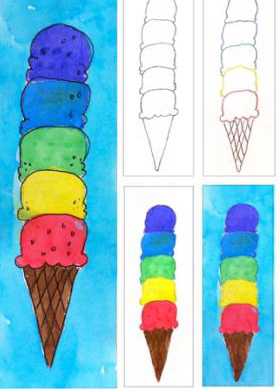 Discuss your favourite ice-cream flavours. Do you like ice-cream? What is your favourite flavour? If you could create your very own flavour, what would it be? Draw your ice-cream cone and add scoops of your favourite ice-cream and your very own creations! Add paint and colour to create the tallest ice-cream cone! I would love to see your ice-cream cones on Seesaw!Music. Dabbledoo Lesson 33: Composing Group work - Lessonhttps://dabbledoomusic.com/courses/632731/lectures/11295080 https://dabbledoomusic.com/courses/632731/lectures/11295080Visual arts and MusicThe Tallest Ice-Cream Cone Art ActivityDiscuss your favourite ice-cream flavours. Do you like ice-cream? What is your favourite flavour? If you could create your very own flavour, what would it be? Draw your ice-cream cone and add scoops of your favourite ice-cream and your very own creations! Add paint and colour to create the tallest ice-cream cone! I would love to see your ice-cream cones on Seesaw!Music. Dabbledoo Lesson 33: Composing Group work - Lessonhttps://dabbledoomusic.com/courses/632731/lectures/11295080 https://dabbledoomusic.com/courses/632731/lectures/11295080Visual arts and MusicThe Tallest Ice-Cream Cone Art ActivityDiscuss your favourite ice-cream flavours. Do you like ice-cream? What is your favourite flavour? If you could create your very own flavour, what would it be? Draw your ice-cream cone and add scoops of your favourite ice-cream and your very own creations! Add paint and colour to create the tallest ice-cream cone! I would love to see your ice-cream cones on Seesaw!Music. Dabbledoo Lesson 33: Composing Group work - Lessonhttps://dabbledoomusic.com/courses/632731/lectures/11295080 https://dabbledoomusic.com/courses/632731/lectures/11295080Mindfulness activities to be practices to enable children have a tool to help with worry and stress in these unprecedented times.New vide on looking at and dealing with strong emotions.https://www.youtube.com/watch?v=3bKuoH8CkFcSuggested extra workSPHE:      2  sheets  Can food keep you healthy?Which kind of food is healthy?( These are in your work pack posted to you)ECC ( Ethical core curriculum)1.Encourage your child to explore more about the faith of Islam during Eid-Al-Fitr 24th MayE.A.L Activities (English as an Additional Language Activities) 
This week the EAL students will transition from spring plants to spring animals. May 25th-29th 2020Listen Farmyard Hullabaloo 2 or 3 times this week. https://www.youtube.com/watch?v=cyq5Lhl30Sw https://www.youtube.com/watch?v=cyq5Lhl30SwActivity: Create a few puppets from junk art of different farmyard animals (cow, horse, pig, chicken, dog) and make up a play using the puppets. Puppet ideas: Additional Practice: Fast Vocab is practice listening, reading, and building vocabulary. https://www.gamestolearnenglish.com/fast-vocab/Remind students to look for the first sound of the word to help them read, *Animals 1 *Animals 2 Mindfulness activities to be practices to enable children have a tool to help with worry and stress in these unprecedented times.New vide on looking at and dealing with strong emotions.https://www.youtube.com/watch?v=3bKuoH8CkFcSuggested extra workSPHE:      2  sheets  Can food keep you healthy?Which kind of food is healthy?( These are in your work pack posted to you)ECC ( Ethical core curriculum)1.Encourage your child to explore more about the faith of Islam during Eid-Al-Fitr 24th MayE.A.L Activities (English as an Additional Language Activities) 
This week the EAL students will transition from spring plants to spring animals. May 25th-29th 2020Listen Farmyard Hullabaloo 2 or 3 times this week. https://www.youtube.com/watch?v=cyq5Lhl30Sw https://www.youtube.com/watch?v=cyq5Lhl30SwActivity: Create a few puppets from junk art of different farmyard animals (cow, horse, pig, chicken, dog) and make up a play using the puppets. Puppet ideas: Additional Practice: Fast Vocab is practice listening, reading, and building vocabulary. https://www.gamestolearnenglish.com/fast-vocab/Remind students to look for the first sound of the word to help them read, *Animals 1 *Animals 2 Mindfulness activities to be practices to enable children have a tool to help with worry and stress in these unprecedented times.New vide on looking at and dealing with strong emotions.https://www.youtube.com/watch?v=3bKuoH8CkFcSuggested extra workSPHE:      2  sheets  Can food keep you healthy?Which kind of food is healthy?( These are in your work pack posted to you)ECC ( Ethical core curriculum)1.Encourage your child to explore more about the faith of Islam during Eid-Al-Fitr 24th MayE.A.L Activities (English as an Additional Language Activities) 
This week the EAL students will transition from spring plants to spring animals. May 25th-29th 2020Listen Farmyard Hullabaloo 2 or 3 times this week. https://www.youtube.com/watch?v=cyq5Lhl30Sw https://www.youtube.com/watch?v=cyq5Lhl30SwActivity: Create a few puppets from junk art of different farmyard animals (cow, horse, pig, chicken, dog) and make up a play using the puppets. Puppet ideas: Additional Practice: Fast Vocab is practice listening, reading, and building vocabulary. https://www.gamestolearnenglish.com/fast-vocab/Remind students to look for the first sound of the word to help them read, *Animals 1 *Animals 2 thMindfulness for Children – Headspace Meditation for Kids https://www.headspace.com/meditation/kidsMindfulness for Children – Headspace Meditation for Kids https://www.headspace.com/meditation/kidsMindfulness for Children – Headspace Meditation for Kids https://www.headspace.com/meditation/kidsMindfulness for Children – Headspace Meditation for Kids https://www.headspace.com/meditation/kidsMindfulness for Children – Headspace Meditation for Kids https://www.headspace.com/meditation/kidsMindfulness for Children – Headspace Meditation for Kids https://www.headspace.com/meditation/kidsMindfulness for Children – Headspace Meditation for Kids https://www.headspace.com/meditation/kidsMindfulness for Children – Headspace Meditation for Kids https://www.headspace.com/meditation/kidsMindfulness for Children – Headspace Meditation for Kids https://www.headspace.com/meditation/kidsMindfulness for Children – Headspace Meditation for Kids https://www.headspace.com/meditation/kidsMindfulness for Children – Headspace Meditation for Kids https://www.headspace.com/meditation/kidsMindfulness for Children – Headspace Meditation for Kids https://www.headspace.com/meditation/kidsMindfulness for Children – Headspace Meditation for Kids https://www.headspace.com/meditation/kids